ВОПРОСЫ по Правилам Дорожного Движения (ПДД) ДЛЯ УЧАЩИХСЯ 4 - 5 классов 1. Что включает в себя понятие «ДОРОГА», согласно ПДД?     1)  проезжую часть     2) одну или несколько проезжих частей, трамвайные пути, тротуары, обочины и разделительные полосы при их наличии     3)  проезжую часть, а также трамвайные пути2. Кто является участником дорожного движения?     1)  Водитель     2)  Пассажир     3)  Пешеход     4)  они все являются разными категориями участников дорожного движения3. По тротуару правильно идти, придерживаясь правой или левой стороны?     1) левой, так лучше будет чувствоваться опасность со стороны движущихся машин     2) правой, потому что  у нас в стране принято правостороннее движение4. Как перейти дорогу, если нет ни светофора, ни регулировщика?     1) дорогу нужно перейти на перекрестке, под прямым углом к краю проезжей части, и дорога должна просматриваться в обе стороны       2) в любом удобном месте, при этом автомобили должны уступить вам дорогу5. С какого возраста разрешено двигаться на велосипеде по    дорогам?     1) с 10 лет     2) с 12 лет     3) с 14 лет6. Как регулируется дорожное движение?     1) Дорожными знаками и разметкой     2) Регулировщиком     3) Светофором     4) все перечисленное регулирует дорожное движение7. Как называется место, где пересекаются проезжие части?     1) Тротуар     2) Перекресток     3) Пешеходный переход8. Как правильно обходить трамвай?     1)  только спереди     2)  только сзади     3) надо подождать пока транспорт отъедет от остановки, тогда дорога будет хорошо видна в обе стороны9. До какого возраста пассажиру нужно пользоваться в автомобиле детским креслом или специальным удерживающим устройством?     1) до 14 лет     2) до 12 дет10. Пешеходы должны идти по тротуару. А если тротуара нет? Где и как именно должны двигаться пешеходы?     1) в любом свободном месте, соблюдая бдительность для собственной безопасности     2)  по обочине дороги навстречу движущемуся транспорту11. Где могут двигаться пешеходы в жилой зоне?     1) по тротуарам и по всей ширине проезжей части.     2) по тротуарам, в один ряд по краю проезжей части.     3) только по тротуарам12. Как можно сделать себя более заметным для водителей в тёмное время суток, и тем самым обеспечить большую безопасность?     1) воспользоваться светоотражающими наклейками и нашивками, прикрепив их на одежду и портфель     2) в темное время суток нельзя находиться на улице13. Чьи сигналы важнее, если на перекрестке работает светофор и регулировщик?    1) сигнала регулировщика    2) сигналы светофора    3) сигналы светофора и регулировщика14. Что обозначает этот знак: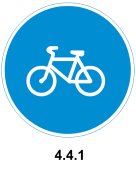     1) «Велосипедная дорожка»    2) Место, где можно взять велосипед на прокат    3) Ремонт велосипедов15. Что обозначает данный знак: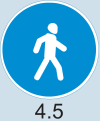     1) Движение пешеходов запрещено    2) Движение только для пешеходов    3) «Пешеходная дорожка»16.  Что обозначает данный знак:  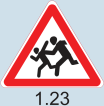     1)  «Пешеходный переход»    2)  «Дети»    3)  «Беговая дорожка»17.  На светофоре зелёный свет – можно идти смело, никаких машин на нашем пути не будет! Так ли это?    1)  все правильно – когда для пешеходов горит зеленый свет, тогда автомобили стоят    2) Не совсем. На дорогу, которую мы переходим, могут выезжать машины, делающие с перекрёстка правый или левый поворот. Они ОБЯЗАНЫ дать сигнал о предстоящем манёвре и пропустить пешеходов, но всё равно нужно быть предельно внимательными.18.  А что делать, если на светофоре постоянно мигает жёлтый свет?    1) переходить дорогу запрещено, желтый мигающий – запрещающий сигнал светофора    2) переходить дорогу по перекрёстку, соблюдая все правила, как если бы он был нерегулируемым. Жёлтый мигающий разрешает движение19.  Каким образом водитель автомобиля предупреждает о том, что хочет повернуть направо или налево?     1)  он включает поворотники – мигающие оранжевые огни – справа или слева, в зависимости от направления поворота     2) водитель заранее должен любым способом предупредить других участников дорожного движения20.  На какой дороге транспортные средства лучше тормозят?       1)  на мокрой дороге       2)  на дороге покрытой снегом       3)  на гололеде       4)  на сухой21. В темное время суток и в пасмурную погоду скорость встречного автомобиля воспринимается  …       1) скорость кажется ниже, чем в действительности       2) скорость кажется выше, чем в действительности22. Как вести себя при переходе проезжей части в ненастную погоду?       1) дождаться окончания дождя или снегопада, а затем перейти дорогу по пешеходному переходу       2) дождаться зеленого сигнала светофора, не обращая внимания на погоду, перейти проезжую часть       3) быть особенно внимательным, при переходе на зеленый сигнал светофора, потому что на улице сыро и скользко и автомобиль не может быстро остановиться23.  Нам нужно перейти дорогу, а у обочины стоит машина. Что делать?      1) не переходить дорогу в этом месте, потому что из-за стоящей машины можно не увидеть приближающийся транспорт      2) нужно подождать, пока вам кто-нибудь поможет перейти через дорогу24. Мы на середине проезжей части и вдруг справа увидели приближающуюся машину. Что лучше сделать?     1) нужно как можно быстрее перейти через дорогу     2) нужно вернуться назад     3) нужно остановиться25. Возле пешеходного перехода стоит человек в тёмных очках с белой тростью. Что это за человек?     1) это регулировщик, который помогает всем перейти через дорогу     2) это слепой, ему нужно помочь перейти дорогу26. Дисциплинированность –  это строгое соблюдение Правил дорожного движения, которое   проявляется:    1) во взаимном уважении водителей и пешеходов, в культуре поведения на дороге    2)  в соблюдении технических правил эксплуатации транспортных средств27. Каким машинам пешеходы уступают дорогу, не смотря на зеленый свет?    1)  всем автомобилям    2)  только автобусам    3) Скорой помощи, Пожарной службе, Полиции, если у них на автомобиле включен синий маячок и звучит сирена28. С чего надо начинать оказание помощи пострадавшему?    1) с вызова скорой помощи    2) с остановки наружного кровотечения    3) с иммобилизации переломов29. Какой номер нужно набрать на мобильном телефоне, чтобы вызвать скорую помощь?   1) 010   2) 03   3) 03030. Как правильно применить раствор йода в качестве дезинфицирующего средства?    1) смазать всю поверхность раны    2) смазать только края раны и кожу вокруг неё31. Какой материал может быть использован в качестве шины?    1) ткань    2) кусок доски    3) вата и бинт32. Для чего используют нашатырный спирт?   1) при обмороке   2) при обморожении   3) при отравлении________________________________________________________________________________________________